                                                 Project / Projekt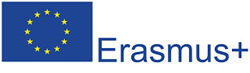 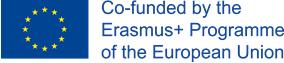 Creative, Active, Responsible Students in the Digital World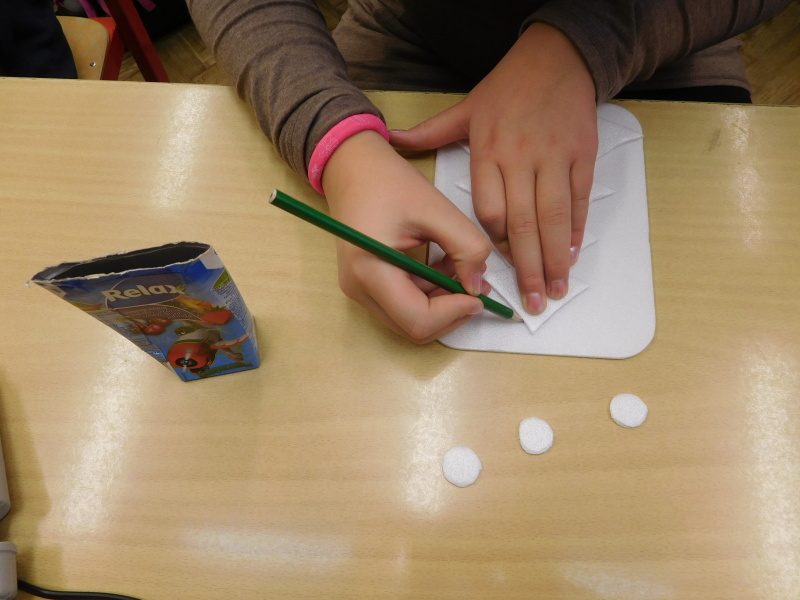 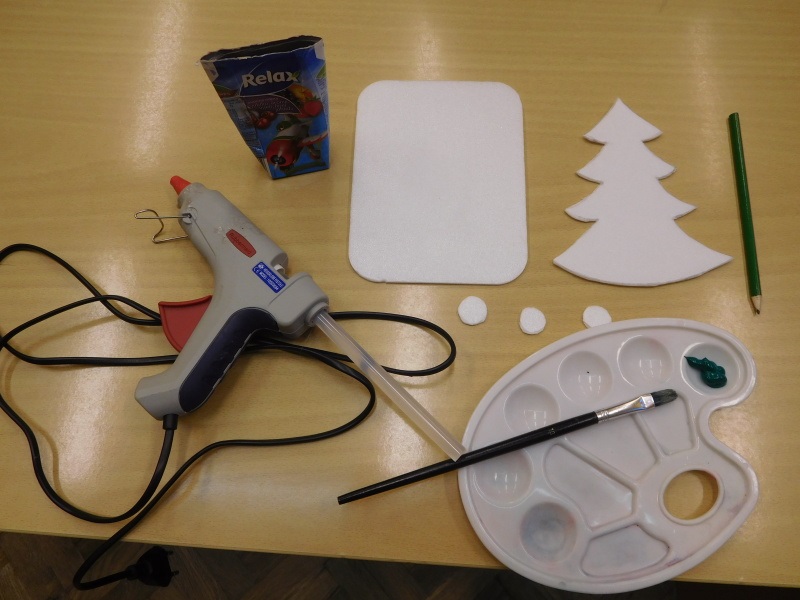 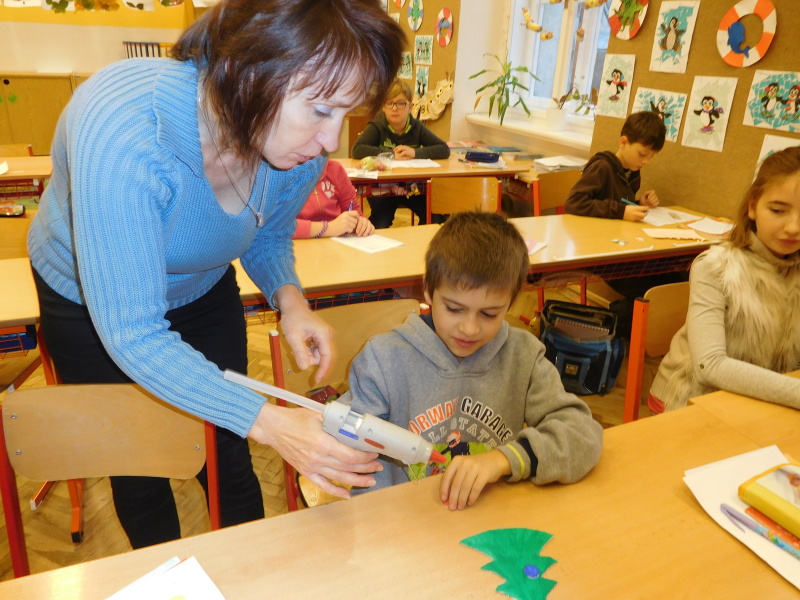 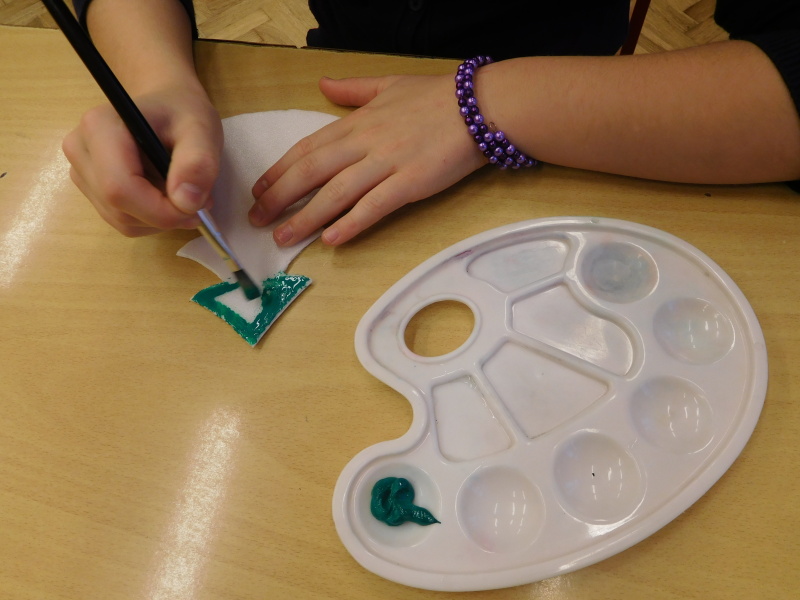 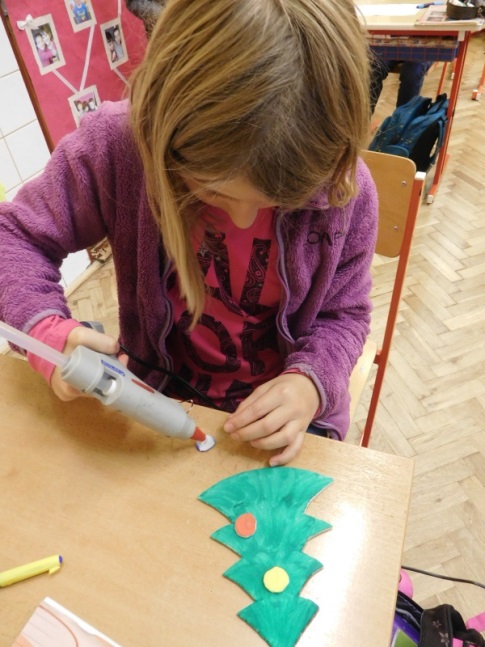 5.B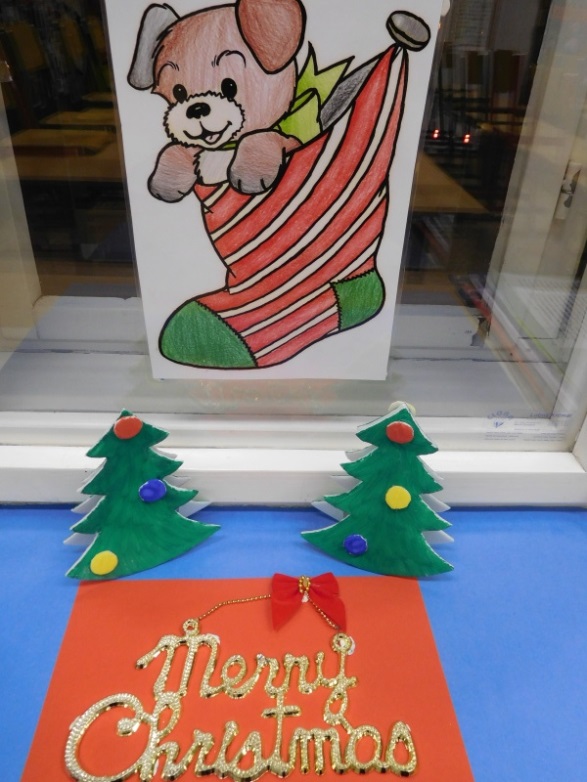 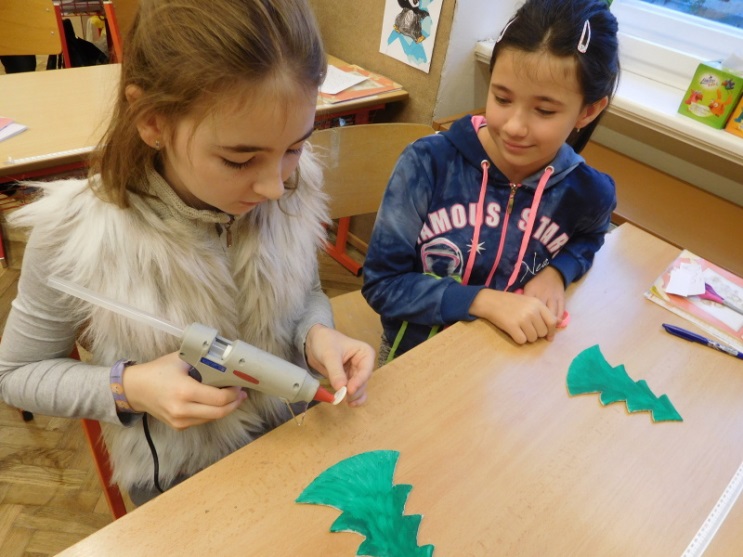 